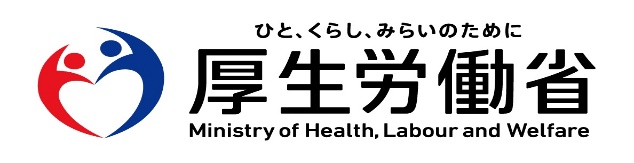 ▲▽▲▽▲▽▲▽▲▽▲▽▲▽▲▽▲▽▲▽▲▽▲▽▲▽▲▽▲▽▲▽▲▽▲▽▲▽　　　　福島労働局メールマガジン　　　　　令和3年11月2日発行　　このメールマガジンでは、当局において前月に報道発表（ホームページ掲載分含む）した資料、労働局等が開催するセミナー等の日程、法改正の概要等の情報を中心にお知らせいたします。なお、詳細につきましては、当局及び厚生労働省ホームページの該当ＵＲＬをご覧ください。▲▽▲▽▲▽▲▽▲▽▲▽▲▽▲▽▲▽▲▽▲▽▲▽▲▽▲▽▲▽▲▽▲▽▲▽▲▽【福島労働局からのご案内】（令和3年10月29日定例報告会で発表しました。）　　➡新型コロナウイルス感染症の影響を受ける労働者、事業主に対する支援措置　　　　https://jsite.mhlw.go.jp/fukushima-roudoukyoku/content/contents/001002910.pdf　　➡福島労働局からのお知らせ　　https://jsite.mhlw.go.jp/fukushima-roudoukyoku/content/contents/001002912.pdf【報道発表】○令和３年10月発表資料NEW　　https://jsite.mhlw.go.jp/fukushima-roudoukyoku/houdou_00056.html	▶10/29令和4年3月新規高等学校卒業者の職業紹介状況（9月末現在）	▶10/29令和3年9月分最近の雇用失業情勢	▶10/27 「もにす認定企業」認定通知書交付式を行います	▶10/27過重労働などに関する労働相談を受け付けます	▶10/21ハローワークのマッチング機能に関する業務の評価に係る										令和2年度総合評価の結果について	▶10/20 『福島冬季転倒災害防止運動（転ばないでね！）』を実施します。	▶10/19 「令和3年度新規高卒者等就職面接会（会津若松会場）」の開催	▶10/19 「令和3年度新規高卒者等就職面接会（郡山会場）」を開催	▶10/19 ふくしま就職ガイダンス参加企業の募集について	▶10/19 「令和3年度新規高卒者等就職面接会（白河会場）」の開催	▶10/15 第35回福島地方労働審議会の開催について	▶10/15 「令和3年度新規高卒者等就職面接会（いわき会場）」を開催します。	▶10/14 「ユースエール認定企業5年継続式典」を行います。	▶10/14 「令和3年度新規高卒者等就職面接会（福島会場）」を開催します。	▶10/6   令和3年度第2回ツアー型職場見学会の開催について	▶10/1   令和3年8月分最近の雇用失業情勢	▶10/1   郡山署管内の2建設工事現場に表彰状を交付【イベント情報】☞随時更新中です。○令和３年10（10/9以降分）月発表NEWhttps://jsite.mhlw.go.jp/fukushima-roudoukyoku/news_topics/event.html	▶10/29 ”魅力ある職場づくり推進セミナー2021”を開催します。	▶10/26 ハローワーク喜多方で11月10日(水)、24日(水)に「公共職業訓練説明・　			相談会」を開催します。	▶10/22 11月19日（金）運送業説明会及びミニ面接会を開催します（ハローワーク			福島）▶10/21 11月24日（水）企業ミニ面接会を開催します			【参加企業：(株)シラカワ】（ハローワーク二本松）	▶10/18 【学生のみなさん】ふくしま就職ガイダンスを開催します！	▶10/18 県内各ハローワークにおいて、「介護就職デイ（就職面接会、説明会等）				を開催します。▶10/18 令和3年度ふくしま就職ガイダンス参加企業の募			集を開始しました（11月26日まで）▶10/11 【参加企業募集】大学等来春			卒業予定者対象就職面接会を開催します！【重要なお知らせ】○１１月は「労働保険未手続事業一掃強化月間」ですNEW	～労働保険は働く皆さんを守ります～☞事業主の皆様へ一人でも雇ったら、労働保険の成立手続きが必要です。　　　https://jsite.mhlw.go.jp/fukushima-roudoukyoku/content/contents/leaflet.pdf○１１月は「過労死等防止啓発月間」ですNEW	～過労死等防止対策推進シンポジウムや過重労働解消キャンペーンを実施～　　https://www.mhlw.go.jp/content/11200000/000835805.pdf○１１月は「テレワーク月間」ですNEW～ICTを利用し、時間や場所を有効に活用できる柔軟な働き方～積極的なテレワークの実施をお願いいたします。	https://jsite.mhlw.go.jp/fukushima-roudoukyoku/content/contents/001000256.pdf○脳・心臓疾患の労災認定基準が改正されましたNEW	事業主、労働者の皆さまは、ご不明な点がありましたら最寄りの労働基準監督署	までご相談ください。	https://www.mhlw.go.jp/content/000833808.pdf※※※※※※※※※※※※※※※※※※※※※※※※※※※※※※※※※※	福島労働局雇用環境・均等室（担当：佐藤）	〒９６０－８０２１福島市霞町１－４６	電話０２４－５３６－２７７７、FAX０２４－５３６－４６５８※※※※※※※※※※※※※※※※※※※※※※※※※※※※※※※※※※